Читательская грамотность.Прочитайте текст и выполните задания 1-9.В биографиях многих писателей есть интересные малоизвестные факты. Какие из них помогут лучше узнать о жизни и творчестве известного писателя Владимира Набокова? ____________________________________________________________________________________________________________________________________________________Роковая страсть Владимира Набокова.Автор скандального романа «Лолита» Владимир Набоков безумно любил бабочек. Они были его крылатыми музами. Свою первую бабочку Набоков поймал в родовом имении Выра под Санкт-Петербургом, когда ему было шесть лет. И с тех пор серьёзно увлёкся красивыми насекомыми.С годами простой интерес перерос в маниакальное хобби. Так как Набоков отличался невиданной скрупулёзностью, то к научному процессу изучения бабочек он подошёл с поразительным педантизмом. Он разработал свою собственную уникальную систему изучения узоров на крыльях: обстоятельно подсчитывал все чешуйки, тщательно исследовал все жилки, детально описывал каждое пятнышко и каждый завиток. Это была невероятно трудоёмкая научная работа. В 1921 году Набоков опубликовал свою первую статью о бабочках «Несколько замечаний о крымских чешуекрылых» (на английском языке). Благодаря своему увлечению и первой научной статье Набоков стал знаменитым энтомологом.Кстати, именно энтомология спасала его семью от бедности после переезда в США. Первые деньги в Америке Набоков заработал вовсе не литературным творчеством. Гарвардский университет предложил ему работу. Писатель получил должность куратора в Музее сравнительной зоологии. И там он проработал 8 лет. Набоков опубликовал 19 научных статей и заметок по энтомологии, открыл несколько новых видов бабочек, собрал богатейшую коллекцию этих прекрасных крылатых существ. Тысячи экземпляров, пойманных и изученных Набоковым, сегодня хранятся в музеях по всему миру.Пёстрые, лёгкие, свободные, хрупкие создания природы стали для Владимира Набокова литературной визиткой. Они порхают в его текстах повсюду. Пролетают бесшумно по абзацам его рассказов и романов. Исследователи творчества Набокова подсчитали: он упоминал бабочек в своих произведениях 570 раз. Например, лимонница, порхающая по страницам романа «Дар», – в творчестве Владимира Набокова гостья не случайная. Начиная с 1941 года и до 1970-х,  Набоков описал и назвал более 20 видов чешуекрылых. В память о классике назван род голубянок  Nabokovia, а несколько десятков бабочек получили имена в честь его литературных героев. Писатель описывал бабочек и места их обитания в своём скандальном романе «Лолита». Быстро познакомиться с бабочками в творчестве Набокова можно,  прочитав произведения: «Рождество», «Пильграм», «Удар крыла», «Дар», «Защита Лужина». Для самых близких людей Владимир Набоков рисовал бабочек на обложках своих изданий. В 60-е годы Набоков работает над детальными рисунками для книги «Бабочки Европы».В 1961 году Владимир Набоков с женой поселились в Швейцарии, в отеле "Монтре Палас", где писатель провел последние годы своей жизни. Перед отелем был установлен памятник великому писателю и энтомологу.По мнению сына писателя, страстное хобби стало для отца роковым. Дмитрий Владимирович Набоков считал, что именно увлечение бабочками явилось толчком к болезни и смерти его родителя. Интересно, что сам Владимир Набоков в 1972 году написал следующие пророческие строки:
«И умру я не в летней беседке 
От обжорства и от жары, 
А с небесною бабочкой в сетке
На вершине дикой горы».Это кажется невероятным, но писатель предвидел своё будущее. В июле 1975 года Набоков споткнулся и неудачно упал во время охоты на бабочек на крутом горном склоне Швейцарии, в Давосе. Туристы, которые проезжали над ним на фуникулёре не поняли, что человек попал в беду. Он размахивал руками и просил о помощи. А зеваки хохотали и посылали ему приветствия. Набоков провёл на земле много часов, прежде чем пришла помощь. Это сильно подорвало его здоровье…И через два года душа знаменитого писателя и выдающегося энтомолога улетела на небеса к его прекрасным крылатым музам.                                                                               (Культурология. РФ)3адание 1.  Крылатые музы для Владимира Набокова – это…? а) стрекозы     б) бабочки     в) сверчки    г) пчёлы3адание 2.   Найдите соответствие. А) Хобби                   1. Горная железная дорога с канатной тягой.Б) Педантизм	           2.Специалист, изучающий насекомых. В) Фуникулёр	           3. Любимое занятие на досуге.Г) Энтомолог            4. Аккуратность в каких-либо действиях человека.Задание 3. Дайте развёрнутый ответ на вопрос: благодаря какой разработке Набоков стал известным энтомологом?___________________________________________________________________________________________________________________________________________________________________________________________________________________________________________________________________________________________________________________________________________________________________3адание 4.К какой части текста можно отнести данное фото? Выпишите соответствующие предложения из текста.________________________________________________________________________________________________________________________________________________________________________________________________________________________________________________________________________________________________________________________________________________________________________________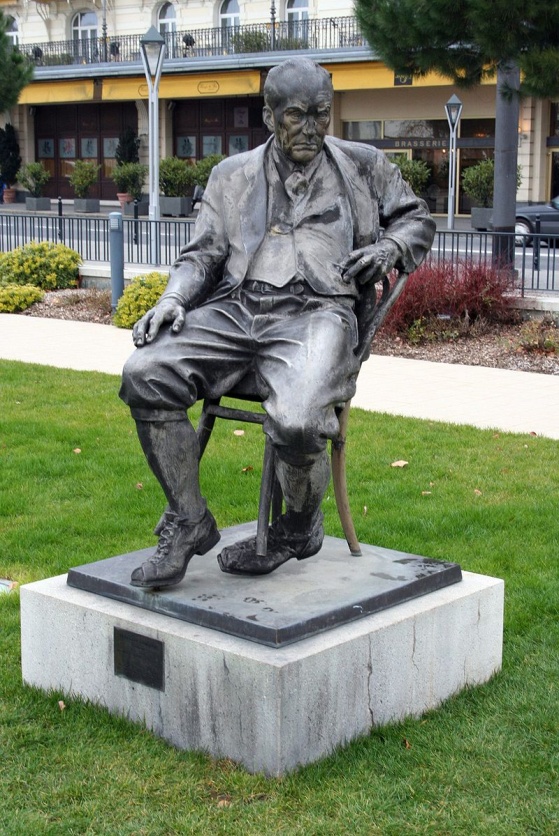 3адание 5.Используя текст или  источник  https://www.livelib.ru/selection/3193-babochki-v-literature, запишите произведения Владимира Набокова, в которых встречаются бабочки.__________________________________________________________________________________________________________________________________________________________________________________________________________________________________________________________________________________________________________________________________________________________________________________________________________________________________________________________________3адание 6. Попробуйте определить,  о каком ещё хобби Владимира Набокова говорит данный рисунок писателя?____________________________________________________________________________________________________________________________________________________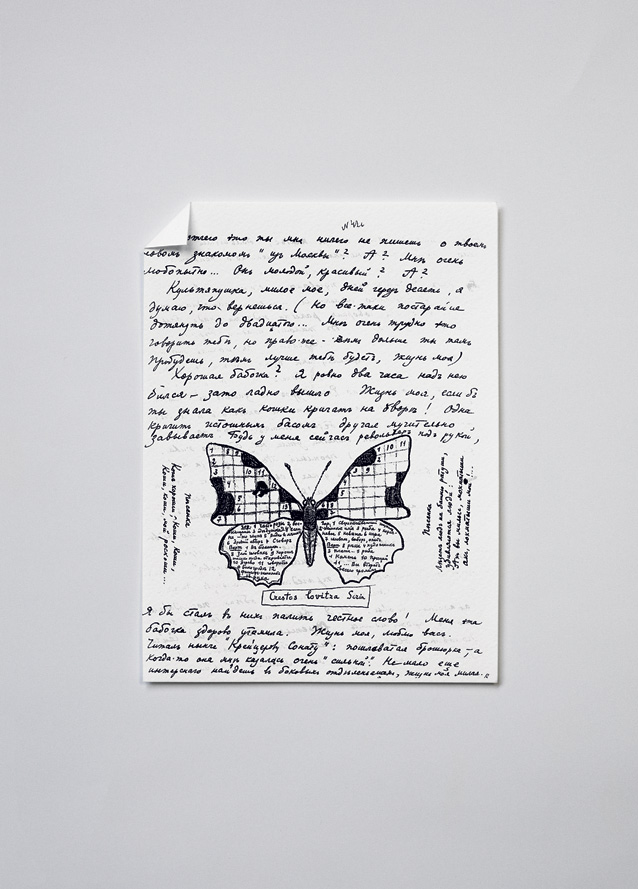  Задание 7.    Исключите неправильные утверждения:а) С 1941 года и до 1970-х Набоков описал и назвал более 28 видов чешуекрылых ;б) В.Набоков опубликовал 19 научных статей и заметок по энтомологии;в) В.Набоков упоминал бабочек в своих произведениях 370 раз; г) По мнению сына писателя, страстное хобби стало для В.Набокова роковым.Задание 8.Используя материалы текста, определите год смерти Владимира Набокова.______________________________________________________________________________________________________________________________________________________ Задание 9.Запишите известные вам фразеологизмы со словом бабочка(и).  Используя не менее двух предложений, опишите ситуацию, в которой будет уместно употребление одного из фразеологизмов. Включите фразеологизм в одно из предложений.__________________________________________________________________________________________________________________________________________________________________________________________________________________________________________________________________________________________________________Ответы.Задание 1: БЗадание 2.Задание 3В 1921 году Набоков опубликовал свою первую статью о бабочках «Несколько замечаний о крымских чешуекрылых» (на английском языке), благодаря которой становится известным энтомологомЗадание 4Данное фото относится к части текста, в которой говорится о последних годах жизни Набокова. В 1961 году Владимир Набоков с женой поселились в Швейцарии, в отеле "Монтре Палас", где писатель провел последние годы своей жизни. Перед отелем был установлен памятник великому писателю и энтомологу.Задание 5Произведения Владимира Набокова, в которых встречаются бабочки:  «Рождество», «Пильграм», «Удар крыла», «Дар», «Защита Лужина», «Лолита».Задание 6.Составлял кроссворды.Задание 7: А, В.Задание 8: 1977 годЗадание 9: Фразеологизмы: порхать как бабочка, бабочки в животе, эффект бабочки.           Порхать как бабочка – совершать хаотичные движения.Лицо Лизы озаряла счастливая улыбка. Передвигаясь по комнате, она порхала как бабочка.Эффект бабочкиЧто-то незначительное, что может привести к непредсказуемым последствиям.Оценивание работыВремя выполнения диагностической работы составляет 40 минут.Система оценки выполнения диагностической работыМаксимальный балл составляет 13 баллов.Выполнение заданий оценивается экспертом в зависимости от типа заданий.По результатам выполнения диагностической работы на основе суммарного балла, полученного учащимся за выполнение всех заданий, определяется уровень сформированности читательской грамотности:Задания 1-8 – 1 балл, 9 - 5 балловПаспорт комплексной задачиПредставление на задание по оценке уровня сформированности функциональной грамотности обучающихсяАБВГАБВГ3412УровеньВариант Недостаточный0-3 баллаНизкий4-6 балловСредний7-10 балловПовышенный11-13 балловНазвание задачиРазвиваемая компетенция(или умение) конкретного вида ФГЧитательская грамотность - умение находить и извлекать нужную информацию из текста; научное объяснение явлении.Тип знания содержательноеКонцепт (область содержания)Биография писателя, интересные факты из жизниКонтекст/ситуацияПрофессиональный, образовательный…Трудность (Когнитивный уровень)1-8 базовый9-повышенныйФормат текстаСплошнойФормат вопроса 1,2,7 – выбор ответа33, 4, 5, 6, 8, 9 – свободный ответОбразовательное учреждение ГБОУ СОШ с. ДМИТРИЕВКАМодуль (или предметная область) читательская грамотность Название материалаРоковая страсть Владимира Набокова.ФИО педагогаТарабан Светлана ГеннадьевнаДля какого класса 7-9